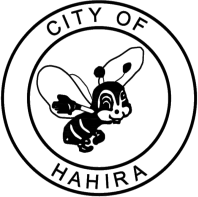 Main Street Board Meeting – May 13, 2024	M I N U T E SCall to Order: The regular meeting was called to order by Board Chair, Jamie Parr at 9:30AMAttendance Report: Board members present were Kelly Barr, Drew Duren, Kayla Walker.  City Representatives include Main Street Director Jennifer Price, Main Street Assistant Kayla Jewell.Present by Phone:  Cindy Becton (OOT) and Caitlin Day ( Injury)    Not Present: Christie Bassett (resigned)  Mirian Valcin, and Elise PierceReview/Correction of Minutes - Minutes were approved – Motion Jamie Parr, 2nd by Kelly Barr - motion carried unanimously.  New Business:Mother/Son Dance:  Overall, great event.  We will probably combine the dances into one session for next year and push back the time.Teacher Appreciation Luncheon:    We still need donations and volunteers.  The MSB is invited to attend.Kickball Tournament Update:  N/AThe Buzz:  N/A2024 Training Hours:  Must be Main Street, Econ Dev, Tourism, related.  Correction from being respective industry related.Strategic Planning (Nov 2024):  All present board members agreed that Nov. 2024 would work for Strategic Planning Session.	Old Business:Switch to Six Training – Necessary for all board members to complete.  This is part of a new reporting system to maintain program accreditation.  Main Street 101- All current members are Main Street 101 certified except for new board members who have been provided the information to complete the training.Volunteer Opportunities- Director Price reminded the board of the volunteer opportunities available throughout the year.  The Main Street Board is a working board and therefore we need everyone’s participation to make events successful.  Updates of Events:					april– October (exception of March and June) Main Street Market  May 25th, July 27th, August 31st Memorial Day Ceremony – May 27thMay Book Social – May 30th Independence Day – June 29thBack to school supply drive – August 31stKayla Walker:  Asked about downtown speakers for Hahira.  She recently visited a community that had wireless speakers and played music throughout downtown.  Kayla also mentioned supporting the Boys Ranch this year for the reverse drawing.Caitlin Day:  Q1 update for housing in Hahira.  89 homes sold with an average list price of 301,000.Antique shop is closing.  Will follow up with current building owner to find out more information.Next Meeting: June 10, 2024  at 9:30 am at the Depot- Meeting adjourned at 10:09 AM by Jamie ParrPrepared By:  Jennifer Price